Приложение 3Требования к видеоверсии Приложение 4Процедура регистрации участников на форуме КонференцииВход / Регистрация нового пользователяВАЖНО !!! Пользователь должен зарегистрироваться на сайте портала ИКТ, указав адрес электронной почты (e-mail), который был указан им в форме заявки на участие в мероприятии.Для того, чтобы принять участие в работе форума портала ИКТ, а также получить доступ к расширенному функционалу сайта, необходимо выполнить вход на портал ИКТ под Вашей учетной записью. Для этого нажмите на ссылку «Войти», которая находится в верхней части каждой страницы портала над логотипом ГБУ ДПО ЧИППКРО.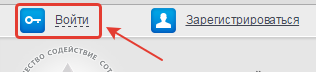 В появившемся окне введите учетные данные, указанные Вами при регистрации на портале, и нажмите на кнопку «Войти».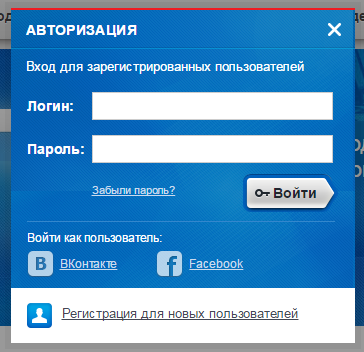 Если вы не имеете учетной записи на портале центра ИКТ, перейдите на сайт портала ИКТ по адресу http://ikt.ipk74.ru/, затем воспользуйтесь ссылкой с текстом «Зарегистрироваться», расположенной на сайте в верхней части страницы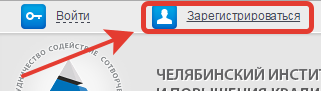 После прохождения процедуры регистрации пользователю высылается письмо-подтверждение для активации учетной записи (пользователь должен перейти по ссылке из полученного по электронной почте, указанной при регистрации, письма). После того как пользователь подтвердит учетную запись и осуществит вход на сайт, он увидит сообщение, находящееся в верхней части сайта, содержащее имя учетной записи зарегистрированного пользователя и ссылку «Выйти», означающее, что пользователь вошел под указанным именем: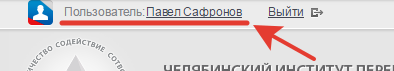 Работа на форумеДля начала работы на форуме портала необходимо перейти на форум по ссылке:«Форум» в верхней части страницы сайта;

либо перейти по прямой ссылке http://ikt.ipk74.ru/forum/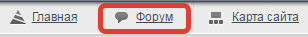 На странице раздела «Форум» найдите группу форумов с названием «Интернет-конференции». В данной группе Вы можете увидеть список форумов проводимых, либо прошедших интернет-конференций. Названия форумов соответствуют названию интернет- конференций.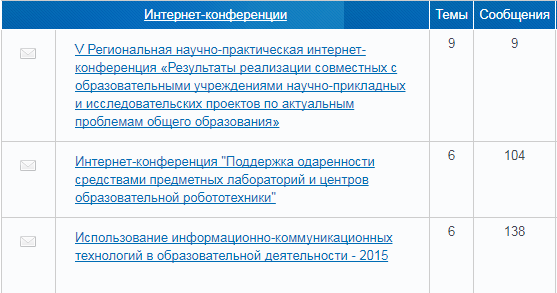 В списке форумов найдите название интернет-конференции, в которой собираетесь принять участие, перейдите по названию-ссылке выбранного форума. Публикация сообщений в рамках обсуждаемой темы (видеодокладов)Чтобы оставить сообщение в обсуждаемой теме, воспользуйтесь соответствующей формой, находящейся в конце страницы, после списка сообщений участников обсуждения. Данная форма видна только зарегистрированным участникам портала центра ИКТ, выполнившим вход на форум под своей учетной записью.Для того, чтобы прикрепить файлы к сообщению (если есть необходимость), необходимо выполнить следующие действия, находясь на странице обсуждаемой темы:В конце страницы обсуждения необходимо найти форму для публикации сообщения (форма доступна только зарегистрированным участникам форума, выполнившим вход на сайт под своей учетной записью);Ввести текст сообщения в текстовое поле;Для того чтобы прикрепить файлы к сообщению, Вам необходимо быть зарегистрированным участником любого из проектов Mail.ru, например почты Mail.ru, либо использовать любое другое хранилище файлов в сети Интернет, убедившись, что файлы будут доступны для скачивания и просмотра на протяжении всего времени работы оргкомитета конференции.Для публикации сообщения нажать на кнопку «Ответить».
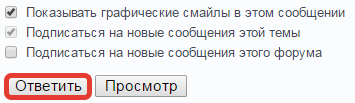 Приложение 5Приложение 1Форма заявкиЗаявка на участие в научно-практической интернет-конференции «Роль естественно-математических и технологических предметов в формировании профессиональных знаний»Приложение 2Требования к оформлению текста статьиК публикации принимаются: тексты статей, отвечающие всем требованиям ГОСТ. Текст не менее 4 страниц формата А4; в редакторе Word MS Office. Ширина всех полей: по . Красная строка . Шрифт: Times New Roman. Размер символа 15.Междустрочный интервал: одинарныйКегль (размер) шрифта:сведения об авторе (ах): инициалы, фамилия – 16 (полужирный, курсив); территория – 15 (курсив);заголовок строчными буквами – 16 п (полужирный);основной текст – 15 п;  содержимое таблицы – 12–14 п;подрисуночные подписи – 15 п.Выравнивание (выключка) сведения об авторе (ах) – по правому краю;заголовок – по центру; основной текст – по ширине;  слова Таблица, Диаграмма – по правому краю (курсив);название таблицы, диаграммы – по центру (полужирный);подрисуночные подписи – по центру.Рисунки, графики, схемы должны выполняться в графических редакторах, в черно-белом варианте, иметь подрисуночные надписи, набранные кеглем 15п. Элементы графического изображения должны быть сгруппированы в единый объект. Нумерация иллюстрационного материала должна быть сквозной, ссылка на них в тексте обязательна. Оригиналы отсканированных изображений, фотографий должны предоставляться в черно-белом варианте высокого качества (ксерокопии не допускаются).Формулы набираются с использованием редактора формул Equation Editor или MathType. Таблицы должны быть построены стандартным образом с использованием меню «Таблица» редактора Microsoft Word (не допускается рисование таблиц «ручным» способом). Текст в таблице должен быть набран шрифтом кегля 12-14п, межстрочный интервал – одинарный. Слово «Таблица» нужно расположить перед таблицей с выключкой вправо в правом верхнем углу, курсивом. Каждая таблица должна иметь нумерационный и тематический заголовки. Ширина таблицы не может превышать ширину полосы набора текста. Ссылки на таблицы в тексте должны быть обязательны. Например, (табл. 1). Одна таблица не нумеруется.Не допускается использование таблиц с альбомной ориентацией.Библиографическое описание оформляется в соответствии с ГОСТ 7.1-2003 «Библиографическое описание документа. Общие требования и правила составления». Не допускается использование автоматических списков.Список литературы не является обязательным элементом текста. Его необходимость обуславливается наличием цитат или ссылок. Оформлять ссылки следует в виде указания в тексте в квадратных скобках на соответствующий источник списка литературы.Использование автоматических постраничных ссылок не допускается.Образец оформления текста статьиА.Б. Ивановаг. МоскваВлияние информационных технологий на формирование профессиональных компетенций обучающихсяДанная статья – это попытка рассмотреть формирование профессиональных компетенций обучающихся, включающих …..Литература1. Асмолов, А. Образование – проектирование будущего / А. Асмолов // Образовательная политика. – 2011. – № 4 (54). – С. 2–5.2. Концепция федеральных государственных образовательных стандартов общего образования: проект / Рос. акад. образования; под ред. А. М. Кондакова, А. А. Кузнецова. – М. : Просвещение, 2009. – 39 с.3. Криволапова, Н. А. Организация работы с одаренными детьми на основе индивидуальных образовательных программ: методическое пособие / Н. А. Криволапова, Н. Н. Войткевич. – Курган : ИПКиПРО Курганской обл., 2010. – 60 с.4. Макотрова, Г. В. Индивидуальная программа развития старшеклассников в условиях профильного обучения / Г. В. Макотрова // Школьные технологии. – 2008. – № 6. – С. 104–108.Электронный вариант статьи должен быть  оформлен отдельным файлом, в имени которого необходимо указать автора, территорию.Например, Иванова А.Б._ Коркино.doc.Правовое требованиеПравовое требование-соответствие содержания видеоматериалов Российскому законодательствуОбщие требования видеозаписиОбщие требования видеозаписи-видеозапись должна производиться с микрофоном -видеозапись должна производиться при хорошем освещенииТехнические требованияТребования к видео-видео формат (AVI,MPEG-4)-разрешение видео (от 1280x720)-соотношение сторон экрана (16:9)- длительность видео - 5-10 мин. -размер (до 1 Гб) -ориентация видео (горизонтальная)Технические требованияТребования к аудио-частота дискретизации (48 000 кГц)-каналы  (2 - стерео)Требования к оформлению Требования к оформлению - наименование видеофайла  - тема доклада полностью- в описании к видео - ФИО, место работы, аннотация, ключевые словаТребования к информационному наполнениюТребования к информационному наполнению-логическая последовательность изложения материала-соответствие содержания ролика  и комментария к нему-соблюдение грамматических основТребования к видеомонтажуТребования к видеомонтажу-качественный  зрительный ряд (яркость, контрастность и стабильность изображения,  цветовой баланс, создание целостного образа, отсутствие «лишних деталей»)- отсутствие посторонних шумов, мешающих восприятиюПредставление видеоматериаловПредставление видеоматериалов- видеодоклады предоставляются на цифровых носителяхинформации и хранилищах (USB-Flash накопитель, внешний жесткий, диск HDD c USB интерфейсом)или  ссылкой на облачное хранилище с открытым доступом. ИзвещениеКассирФорма №ПД-4Наименование получателя платежа: Министерство финансов Челябинской области (ГБУ ДПО ЧИППКРО, л/с 20201202046ПЛ)ИНН 7447041828 КПП 745301001, р/сч 40601810500003000001 в отделении г. Челябинска БИК 047501001,Наименование платежа: КОСГУ 130 л/с 20201202046ПЛ  ОКТМО 75701390Конференция «Роль естественно-математических и технологических предметов в формировании профессиональных знаний».Ф.И.О. плательщика ____________________________________________________________Адрес плательщика _____________________________________________________________Сумма платежа_______ руб.___ коп.                    Сумма платы за услуги______руб. ____коп.Итого______руб. ____коп.                                                     «____»_________________2018 г.С условиями приема указанной в платежном документе суммы, в т.ч. с суммой взимаемой платы за услуги банка, ознакомлен и согласен.  Подпись плательщика________________КвитанцияКассирНаименование получателя платежа: Министерство финансов Челябинской области (ГБУ ДПО ЧИППКРО, л/с 20201202046ПЛ)ИНН 7447041828 КПП 745301001, р/сч 40601810500003000001 в отделении г. Челябинска БИК 047501001,Наименование платежа: КОСГУ 130 л/с 20201202046ПЛ  ОКТМО 75701390Конференция «Роль естественно-математических и технологических предметов в формировании профессиональных знаний».Ф.И.О. плательщика ____________________________________________________________Адрес плательщика _____________________________________________________________Сумма платежа ___ руб. ___коп.                    Сумма платы за услуги______руб. ____коп.Итого______руб. ____коп.                                                     «____»_________________2018 г.С условиями приема указанной в платежном документе суммы, в т.ч. с суммой взимаемой платы за услуги банка, ознакомлен и согласен. Подпись плательщика_________________